COSTRUIAMO UN CILINDRO GRADUATO.OBIETTIVO: Costruire uno strumento di misura.MATERIALE OCCORRENTE:Una bottiglia di plastica grande.Un paio di forbici.Un piccolo contenitore graduato o di cui conosco la capacità.Un pennarello indelebile.PROCEDURATagliate con le forbici il collo della bottiglia come illustrato in figura al punto 1. Il resto della bottiglia servirà per costruire il vostro cilindro.Riempite il piccolo contenitore graduato 100 ml e riversateli dentro alla bottiglia tagliata, come in figura al punto 2. Tracciate con il pennarello indelebile un trattino corrispondente al livello che raggiunge l’acqua aggiunta e indicate 100 ml.Ripetete la procedura del punto 2 finché potete.Avete ottenuto un cilindro graduato con cui poter misurare capacità.Nota: cercate di essere il più precisi possibili.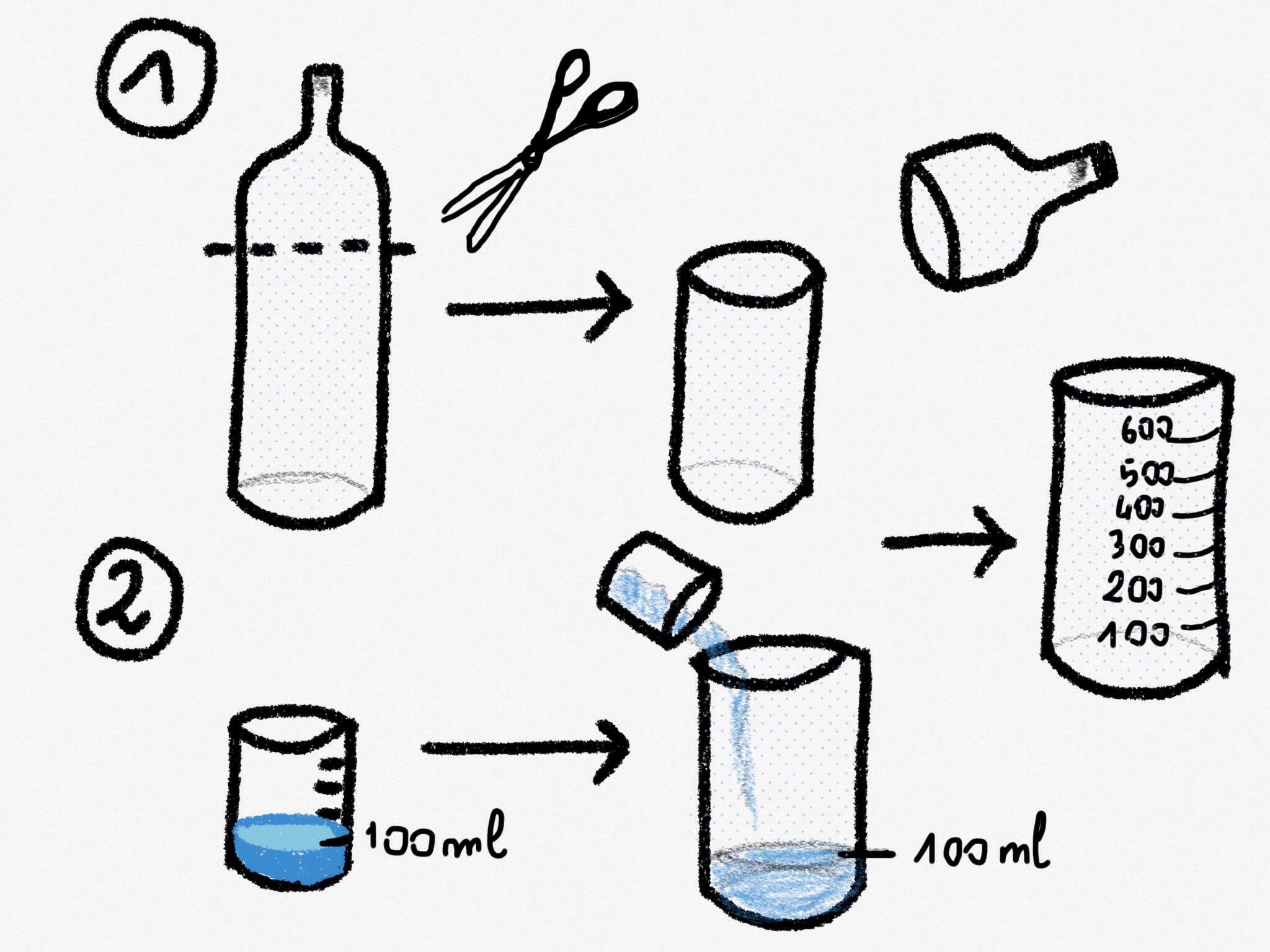 